GGaming and Betting (Contracts and Securities) Act 1985Portfolio:Minister for Racing and GamingAgency:Department of Local Government, Sport and Cultural IndustriesGaming and Betting (Contracts and Securities) Act 19851985/02824 Apr 1985s. 1 & 2: 24 Apr 1985;Act other than s. 1 & 2: 1 Jun 1985 (see s. 2 and Gazette 31 May 1985 p. 1878)Lotteries Commission Amendment Act 1998 s. 231998/02630 Jun 199822 Jul 1998 (see s. 2 and Gazette 21 Jul 1998 p. 3825)Racing and Gambling Legislation Amendment and Repeal Act 2003 Pt. 82003/03526 Jun 200330 Jan 2004 (see s. 2 and Gazette 30 Jan 2004 p. 397)Statutes (Repeals and Minor Amendments) Act 2003 s. 572003/07415 Dec 200315 Dec 2003 (see s. 2)Reprint 1 as at 27 Feb 2004 (correction in Gazette 6 Apr 2004 p. 1134)Reprint 1 as at 27 Feb 2004 (correction in Gazette 6 Apr 2004 p. 1134)Reprint 1 as at 27 Feb 2004 (correction in Gazette 6 Apr 2004 p. 1134)Reprint 1 as at 27 Feb 2004 (correction in Gazette 6 Apr 2004 p. 1134)Standardisation of Formatting Act 2010 s. 42010/01928 Jun 201011 Sep 2010 (see s. 2(b) and Gazette 10 Sep 2010 p. 4341)TAB (Disposal) Act 2019 s. 1502019/02118 Sep 2019To be proclaimed (see s. 2(1)(b) & 2(2))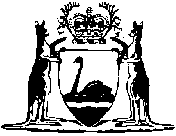 